國立臺南高商112-2學年度「國中學生職涯體驗營隊」實施計畫一、依        據：112-2學年度優質化實施方案之112-B1-2「國中學生職涯體驗營隊」。二、目	    標：協助社區國中學生職業試探，達成就學在地化，學習一貫化。三、預期效益：參加學生可於課程中體驗本校相關職業課程專業內容並進行實作，有益於將來升學選擇之定向。四、參加人數：七~九年級學生70人。(每校限10人，若報名人數未達限額，再行開放各校增額錄取。若超過報名人數，則以報名順序做為錄取依據) 五、報名方式：請將報名表mail至fangtzu@mail.tncvs.tn.edu.tw。六、報名日期：即日起依報名順序錄取，至113年2月26日(星期一)下午5:00截止。七、錄取名單：113年3月01日(星期五)前公佈於本校首頁，不另行通知。八、活動日期：113年3月09日(星期六)8:20~16:00及113年3月10日(星期日)9:20~16:00。九、課程內容：113年3月09日(星期六) 8:20~16:00113年3月10日(星期日) 9:20~16:00※課程內容若有異動調整會再另行公告※十、聯絡人：臺南高商實習處 就業組 張芳慈組長 06-217123-812。十一、課程時間為二天，全程參加者，授予研習證書，以資證明。國立臺南高級商業職業學校「國中學生職涯體驗營隊」報名表_______________國中  承辦老師：_____________聯絡電話：________________備註：1.每校名額10名為限，若報名人數未達限額，再行開放各校增額錄取。2.報名表請113年2月26日(星期一)下午5:00前，mail至fangtzu@mail.tncvs.tn.edu.tw，俾便統計人數。3.日期：113年3月09日(星期六)8:20~16:00及113年3月10日(星期日)9:20~16:00。4.聯絡人：臺南高商實習處 就業組 張芳慈組長 06-217123-812。國立臺南商商交通位置圖：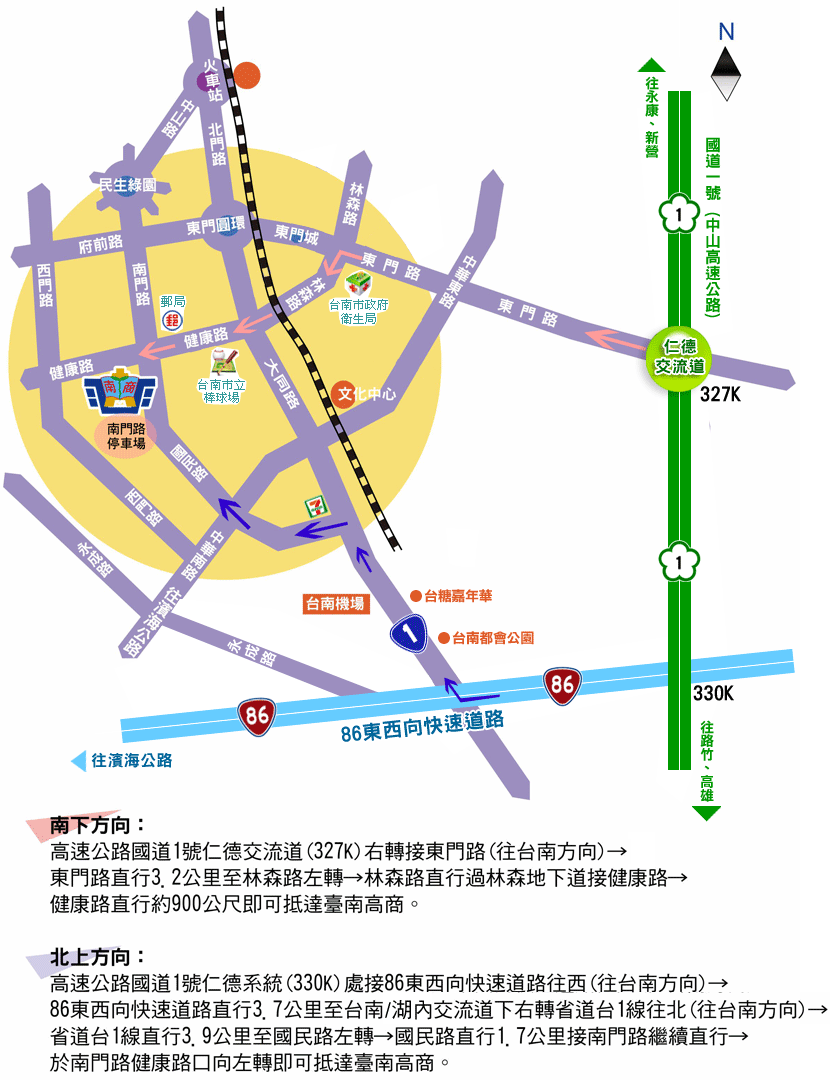 時間課程內容主持人/授課講師地點8:20~8:30報到第一會議室8:30~8:40開幕式黃耀寬校長第一會議室8:40~9:30技職科系介紹劉政嘉主任第一會議室9:30~12:00餐旅群-手作烘焙王(A組)蔡幸儒教師烘焙教室9:30~12:00商管群-外貿術語之報價迴戰(B組)黃秀印教師因材教室12:00~13:30午餐/午休午餐/午休第一會議室13:30~16:00商管群-外貿術語之報價迴戰(A組)黃秀印教師因材教室13:30~16:00餐旅群-手作烘焙王(B組)蔡幸儒教師烘焙教室時間課程內容主持人/授課講師地點9:20~9:30報到第一會議室9:30~12:00外語群-小小英閱繪(A組)劉詩柔組長因材教室9:30~12:00設計群-雷雕藝術大師(B組)翁肇偉主任PBL教室12:00~13:30午餐/午休午餐/午休第一會議室13:30~16:00設計群-雷雕藝術大師(A組)翁肇偉主任PBL教室13:30~16:00外語群-小小英閱繪(B組)劉詩柔組長因材教室次序班級學生姓名電話身分證字號生日(保險用)緊急聯絡人午餐1ID：生日：姓名：電話：□葷□素2ID：生日：姓名：電話：□葷□素3ID：生日：姓名：電話：□葷□素4ID：生日：姓名：電話：□葷□素5ID：生日：姓名：電話：□葷□素6ID：生日：姓名：電話：□葷□素7ID：生日：姓名：電話：□葷□素8ID：生日：姓名：電話：□葷□素9ID：生日：姓名：電話：□葷□素10ID：生日：姓名：電話：□葷□素國立臺南高級商業職業學校「國中學生職涯體驗營隊」家長同意書親愛的家長，您好！惠請同意    貴子弟  班級：                             姓名：                                         參加國立臺南高商舉辦之「國中學生職涯體驗營隊」。※活動地點：國立臺南高商(臺南市南區健康路一段327號)※活動時間：113年3月09日(星期六)8:20~16:00及113年3月10日(星期日)9:20~16:00※課程內容：外語群-小小英閱繪、商管群-外貿術語之報價迴戰設計群-雷雕藝術大師、餐旅群-手作烘焙王 (課程若有異動，不另行公告)※備註：二天課程全程參加者，授予研習證書，以資證明。對於活動課程、報名等相關問題，歡迎來電洽詢：臺南高商實習處張芳慈組長 06-217123-812－－－－－－－－－－－－－－－－－－－－－－－－－－－－－－－－－－－－家  長  同  意  書  回  條    茲同意                                        國中  班級：                   姓名：                               參加國立臺南高商舉辦之「國中學生職涯體驗營隊」。家長簽章：                                  ※此家長同意書由報名國中學校承辦人員保留，不必寄回臺南高商※※但參加學生務必要繳交此家長同意書後才能報名※